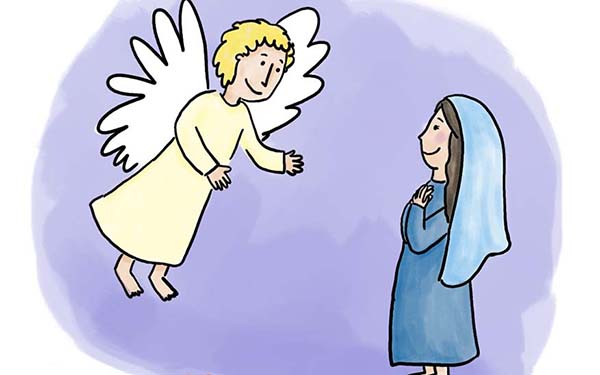 OVA lijepa žena je Marija. Izraelka je i živi u gradu Nazaretu. Bog je znao da je ona vrlo dobra osoba. Zato je poslao anđela Gabrijela da govori s njom. Znaš li što je Gabrijel došao reći Mariji? Da vidimo.“Dobar dan, ti koja si visoko povlaštena”, rekao joj je Gabrijel. “Bog je s tobom.” Marija nikada prije nije vidjela tu osobu. Zabrinula se, jer nije znala što to znači. Ali istog je časa Gabrijel otklonio njen strah.“Ne boj se Marija”, rekao je. “Bog je veoma zadovoljan s tobom. Zato će ti učiniti prekrasnu stvar. Uskoro ćeš imati dijete. I ti ćeš ga nazvati Isus.”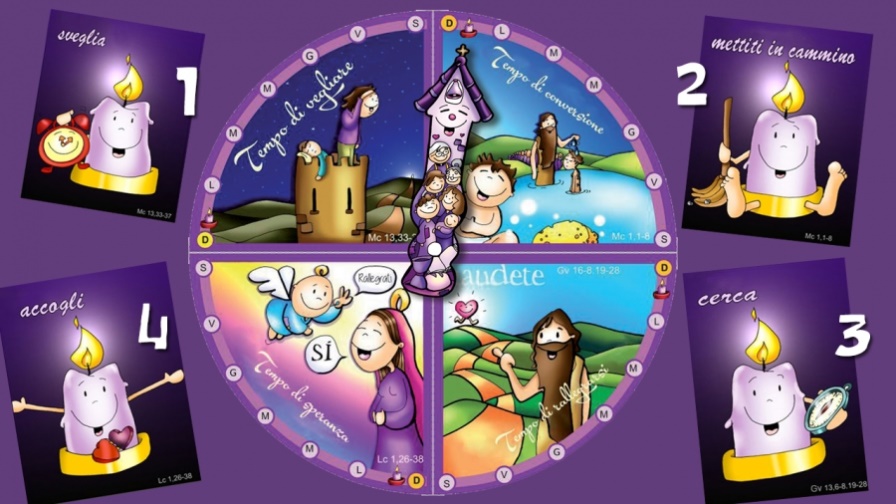 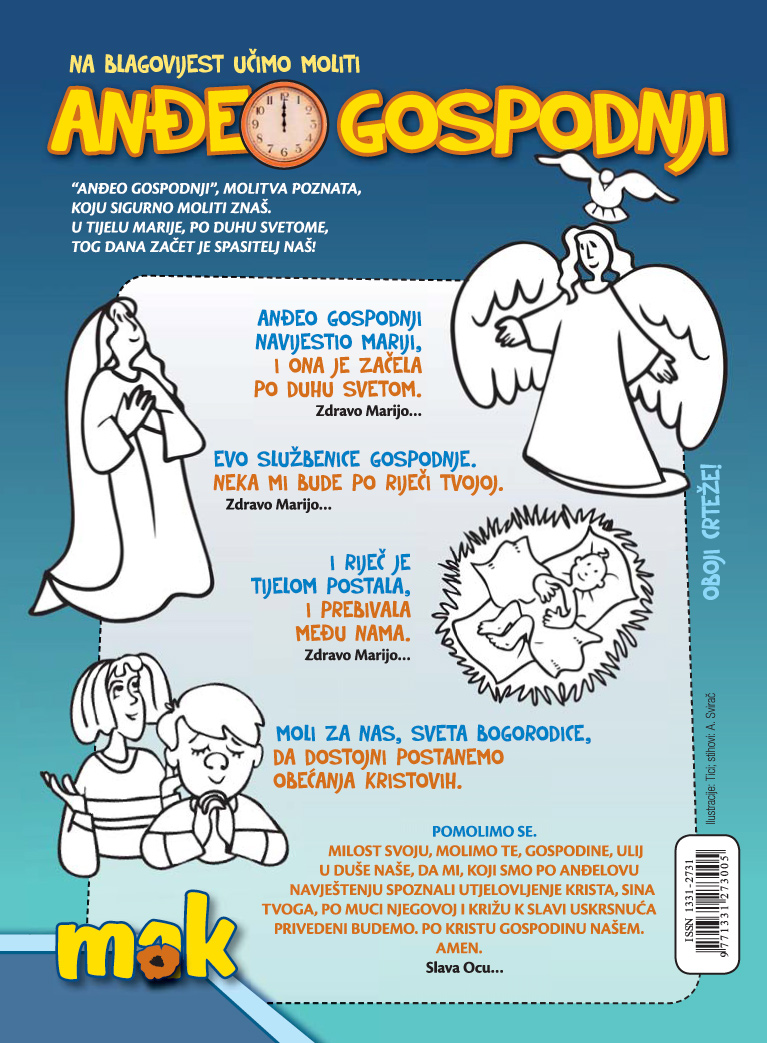 